В целях реализации мероприятий Муниципальной программы «Профилактика правонарушений на территории муниципального образования Аскизский район», утвержденной постановлением Администрации Аскизского района Республики Хакасия от 13.11.2020 № 875-п, в части оказания материальной помощи лицам, осужденным без изоляции от общества, лицам, освободившимся из мест лишения свободы, руководствуясь ст. ст. 35, 40 Устава муниципального образования Аскизский район от 20.12.2005 года, Администрация Аскизского района Республики Хакасия постановляет:1. Утвердить Положение об оказании материальной помощи лицам, осужденным без изоляции от общества, лицам, освободившимся из мест лишения свободы, согласно приложению № 1 к настоящему постановлению.2. Утвердить состав Комиссии по назначению адресной материальной помощи лицам, осужденным без изоляции от общества, лицам, освободившимся из мест лишения свободы, согласно приложению № 2 к настоящему постановлению.3.Направить настоящее постановление для опубликования в редакцию газеты Аскизский труженик и разместить на официальном сайте Администрации Аскизского района Республики Хакасия.Глава Администрации А.В.Челтыгмашев				                                                                                                                 Приложение №1к постановлению АдминистрацииАскизского района Республики Хакасияот 13.01.2021 № 4-пПоложениеоб оказании материальной помощилицам, осужденным без изоляции от общества, лицам, освободившимся из мест лишения свободы 1. Общее положение1.1.Настоящее положение устанавливает механизм оказания адресной материальной помощи лицам, осужденным без изоляции от общества, лицам, освободившимся из мест лишения свободы,за счет средств бюджета муниципального образования Аскизский район, предусмотренных для реализацииМуниципальной программой «Профилактика правонарушений на территории  муниципального образования Аскизский район», утвержденной постановлением Администрации Аскизского района Республики Хакасия от 13.11.2020 № 875-п.Материальная помощь предоставляется для восстановления документов, оформления медицинской карты, оплаты медицинской комиссии при устройстве на работу, является адресной, носит единовременный характер и выражена в денежном выражении. 1.2. Действия настоящего положения распространяются на граждан, относящихся к следующим категориям:1.2.1.  лица, освободившиеся из мест лишения свободы, зарегистрированные на территории муниципального образования Аскизский район, обратившиеся с заявлением в Администрацию Аскизского районав  течение 1 года, после освобождения из мест лишения свободы;1.2.2. лица, осужденные к мерам наказания без изоляции от общества, зарегистрированные на территории муниципального образования Аскизский район, обратившиеся с заявлением в Администрацию Аскизского района;1.2.3. лица, осужденные без изоляции от общества, лица, освободившиеся из мест лишения свободы (в течение 1 года после освобождения), без определенного места жительства, фактически проживающие на территории муниципального образования Аскизский район, обратившиеся с заявлением в Администрацию Аскизского района.1.3. Материальная помощь оказывается, исходя из наличия финансовых средств на данные цели.2. Порядок оказания материальной помощи2.1. Адресная материальная помощь предоставляется в виде денежных средств в сумме, необходимой для получения либо замены паспорта гражданина Российской Федерации, а именно на:- оплату государственной пошлины за получение (замену) паспорта гражданина Российской Федерации в размере, установленном действующим законодательством;- оплату за изготовление фотографий на паспорт гражданина Российской Федерации (но не более 500 рублей) на момент обращения.Адресная материальная помощь предоставляется в виде денежных средств в сумме, необходимой длявосстановления иных документов с целью трудоустройства, оформления медицинской карты, оплаты медицинской комиссии при устройстве на работу. 2.2. Предоставление адресной материальной помощи производится на основании заявления, которое подается в письменной форме на имя главы Администрации Аскизского района.2.3. Данное заявление рассматривается на Комиссиипо назначению адресной материальной помощи лицам, осужденным без изоляции от общества, лицам, освободившимся из мест лишения свободы (далее по тексту - Комиссия), которую возглавляет председатель Комиссии - глава Администрации Аскизского района, а в его отсутствие- заместитель.2.4. Заявление подается лицом, освободившимся из мест лишения свободы, лицом, осужденным к мерам наказания без изоляции от общества, лично либо через представителя по доверенности.2.5. Лица, освободившиеся из мест лишения свободы, совместно с заявлением предоставляют:- копию документа, удостоверяющего личность заявителя;- справку из места отбывания наказания (уголовно-исправительного учреждения, лечебно-исправительного учреждения, колонии поселений);- справку о составе семьи;- документы, подтверждающие указанные в заявлении обстоятельства и предполагаемые  расходы;- иные документы, имеющие значение для рассмотрения заявления.2.6. Лица, осужденные к мерам наказания без изоляции от общества, совместно с заявлением предоставляют:- копию документа, удостоверяющего личность заявителя;- направление, выданное Аскизским межмуниципальным филиалом ФКУ УИИ УФСИН России по Республике Хакасия, с указанием меры уголовно – правового характера;- справку о составе семьи;- документы, подтверждающие указанные в заявлении обстоятельства и предполагаемые  расходы;- иные документы, имеющие значение для рассмотрения заявления.2.7. Заседания Комиссии проводятся по мере поступления заявленийна оказание адресной материальной помощи. Заявления рассматриваются Комиссией не позднее 15 рабочих дней со дня его подачи.2.8. Решение Комиссии принимается простым большинством голосов и оформляется протоколом, который подписывает председатель Комиссии, в его отсутствие - заместитель председателя Комиссии.2.9.В случае принятия решения об оказании материальной помощи Комиссия готовит проект распоряжения Администрации Аскизского района об оказании адресной материальной помощи в течение 5 дней со дня принятия решения. 2.10. Уведомление о назначении адресной материальной помощи или об отказе в ее назначении направляется секретарем Комиссии заявителю не позднее 5 рабочих дней со дня принятия соответствующего решения.2.11. Заявителю может быть отказано в выплате адресной материальной помощи в случае представления им неполных и (или) недостоверных сведений об обстоятельствах, послуживших основанием для обращения о выплате материальной помощи.2.12. Материальная помощь выдается заявителю лично на основании документа, удостоверяющего личность, либо путем перечисления денежных средств на его расчетный счет.В исключительных случаях материальная помощь может быть выдана на основании доверенности, оформленной надлежащим образом при предоставлении документов, удостоверяющих личность.                           Приложение №2 к постановлению АдминистрацииАскизского района Республики Хакасияот 13.01.2021 № 4-пСостав Комиссии по назначению адресной материальной помощи лицам, осужденным без изоляции от общества, лицам, освободившимся из мест лишения свободыЧелтыгмашев Абрек Васильевич – глава Администрации Аскизского района, председатель Комиссии;Симаткин Вячеслав Иванович – заместитель главы Администрации Аскизского района, заместитель председателя Комиссии;Новикова Екатерина Владимировна – главный специалист юридического отдела Администрации Аскизского района, секретарь комиссии;Члены комиссии:Кыржинаков Артем Алексеевич – начальник Аскизского межмуниципального филиала ФКУ УИИ УФСИН России по Республике Хакасия (по согласованию);Золотарева Татьяна Михайловна – заведующий отделом по работе с поселениями и общественностью Администрации Аскизского района;Асочакова Александра Алексеевна – главный бухгалтер Администрации Аскизского района;Кучученов Вячеслав Иннокентьевич – ответственный секретарь Комиссии по делам несовершеннолетних и защите их прав при Администрации Аскизского района;Боргоякова Галина Юрьевна – директор ГКУ РХ «УСПН Аскизского района» (по согласованию).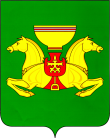 РОССИЙСКАЯ  ФЕДЕРАЦИЯАДМИНИСТРАЦИЯАСКИЗСКОГО  РАЙОНА РЕСПУБЛИКИ  ХАКАСИЯРОССИЙСКАЯ  ФЕДЕРАЦИЯАДМИНИСТРАЦИЯАСКИЗСКОГО  РАЙОНА РЕСПУБЛИКИ  ХАКАСИЯРОССИЙСКАЯ  ФЕДЕРАЦИЯАДМИНИСТРАЦИЯАСКИЗСКОГО  РАЙОНА РЕСПУБЛИКИ  ХАКАСИЯРОССИЙСКАЯ  ФЕДЕРАЦИЯАДМИНИСТРАЦИЯАСКИЗСКОГО  РАЙОНА РЕСПУБЛИКИ  ХАКАСИЯРОССИЯ  ФЕДЕРАЦИЯЗЫХАКАС  РЕСПУБЛИКАЗЫНЫНАСХЫС  АЙМАFЫНЫНУСТАF-ПАСТААРОССИЯ  ФЕДЕРАЦИЯЗЫХАКАС  РЕСПУБЛИКАЗЫНЫНАСХЫС  АЙМАFЫНЫНУСТАF-ПАСТААРОССИЯ  ФЕДЕРАЦИЯЗЫХАКАС  РЕСПУБЛИКАЗЫНЫНАСХЫС  АЙМАFЫНЫНУСТАF-ПАСТААРОССИЯ  ФЕДЕРАЦИЯЗЫХАКАС  РЕСПУБЛИКАЗЫНЫНАСХЫС  АЙМАFЫНЫНУСТАF-ПАСТААРОССИЯ  ФЕДЕРАЦИЯЗЫХАКАС  РЕСПУБЛИКАЗЫНЫНАСХЫС  АЙМАFЫНЫНУСТАF-ПАСТААПОСТАНОВЛЕНИЕПОСТАНОВЛЕНИЕПОСТАНОВЛЕНИЕПОСТАНОВЛЕНИЕПОСТАНОВЛЕНИЕот 13.01.2021от 13.01.2021      с. Аскиз      с. Аскиз      с. Аскиз      с. Аскиз      с. Аскиз                № 4-пОб утверждении Положения об оказании материальной помощи лицам, осужденным без изоляции от общества, лицам, освободившимся из мест лишения свободыОб утверждении Положения об оказании материальной помощи лицам, осужденным без изоляции от общества, лицам, освободившимся из мест лишения свободыОб утверждении Положения об оказании материальной помощи лицам, осужденным без изоляции от общества, лицам, освободившимся из мест лишения свободыОб утверждении Положения об оказании материальной помощи лицам, осужденным без изоляции от общества, лицам, освободившимся из мест лишения свободыОб утверждении Положения об оказании материальной помощи лицам, осужденным без изоляции от общества, лицам, освободившимся из мест лишения свободы